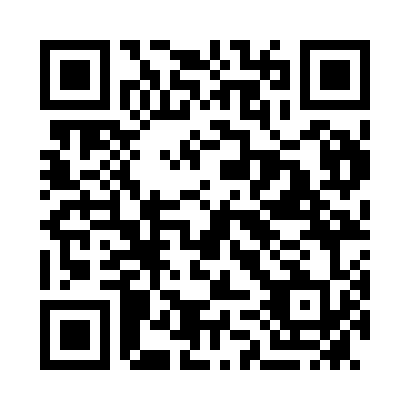 Prayer times for Kundabung, AustraliaWed 1 May 2024 - Fri 31 May 2024High Latitude Method: NonePrayer Calculation Method: Muslim World LeagueAsar Calculation Method: ShafiPrayer times provided by https://www.salahtimes.comDateDayFajrSunriseDhuhrAsrMaghribIsha1Wed4:576:1911:462:495:126:292Thu4:586:2011:462:495:116:293Fri4:586:2111:462:485:106:284Sat4:596:2111:452:475:096:275Sun4:596:2211:452:475:086:266Mon5:006:2311:452:465:086:267Tue5:006:2311:452:455:076:258Wed5:016:2411:452:455:066:249Thu5:026:2511:452:445:056:2410Fri5:026:2511:452:445:046:2311Sat5:036:2611:452:435:046:2212Sun5:036:2711:452:425:036:2213Mon5:046:2711:452:425:026:2114Tue5:046:2811:452:415:026:2115Wed5:056:2911:452:415:016:2016Thu5:056:2911:452:405:006:2017Fri5:066:3011:452:405:006:1918Sat5:066:3111:452:394:596:1919Sun5:076:3111:452:394:596:1820Mon5:076:3211:452:394:586:1821Tue5:086:3311:452:384:586:1822Wed5:086:3311:452:384:576:1723Thu5:096:3411:452:374:576:1724Fri5:096:3411:462:374:566:1725Sat5:106:3511:462:374:566:1626Sun5:106:3611:462:364:566:1627Mon5:116:3611:462:364:556:1628Tue5:116:3711:462:364:556:1529Wed5:126:3711:462:364:556:1530Thu5:126:3811:462:354:546:1531Fri5:136:3811:462:354:546:15